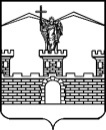 АДМИНИСТРАЦИЯ ЛАБИНСКОГО ГОРОДСКОГО ПОСЕЛЕНИЯ ЛАБИНСКОГО РАЙОНАП О С Т А Н О В Л Е Н И Еот								                               № г. ЛабинскО внесении изменения в постановление администрации Лабинского городского поселения Лабинского района от 18 декабря 2014 года № 1428 «Об утверждении прейскуранта гарантированного перечня услуг по погребению, оказываемых на территории Лабинского городского поселения Лабинского района» На основании Федерального закона от 12 января 1996 года № 8-ФЗ
«О погребении и похоронном деле», части 2 статьи 9 Закона Краснодарского края от 4 февраля 2004 года № 666-КЗ «О погребении и похоронном деле в Краснодарском крае», руководствуясь проектом постановления Правительства Российской Федерации «Об утверждении коэффициента индексации выплат, пособий и компенсаций в 2019 году», п о с т а н о в л я ю:1.	Внести изменение в постановление администрации Лабинского городского поселения Лабинского района от 18 декабря 2014 года № 1428             «Об утверждении прейскуранта гарантированного перечня услуг по                            погребению, оказываемых на территории Лабинского городского                          поселения Лабинского района», изложив приложение в новой редакции (прилагается).2.	Признать утратившим силу постановление администрации Лабинского городского поселения Лабинского района от 21 февраля 2018 года № 170                         «О внесении изменений в постановление администрации Лабинского             городского поселения Лабинского района от 18 декабря 2014 года № 1428                         «Об утверждении прейскуранта гарантированного перечня услуг по погребению, оказываемых на территории Лабинского городского поселения Лабинского района».3.	Отделу делопроизводства администрации (Переходько)                     настоящее постановление опубликовать на сайте «Лабинск-официальный» по адресу: http://лабинск-официальный.рф и разместить на официальном сайте администрации Лабинского городского поселения Лабинского района http://www.labinsk-city.ru в информационно-телекоммуникационной сети «Интернет».4.	Отделу по организационной работе администрации (Демидова) разместить информацию о данных изменениях в печатном издании «Провинциальная газета».5.	Контроль за выполнением настоящего постановления возложить на заместителя главы администрации Лабинского городского поселения Лабинского района (вопросы экономики и финансов) П.В. Манакова.6.	Постановление вступает в силу со дня его официального опубликования и распространяется на правоотношения, возникшие с 1 февраля 2019 года. Глава администрации Лабинского городского поселения                                                   А.Н. КургановПРИЛОЖЕНИЕк постановлению администрацииЛабинского городского поселенияЛабинского районаот_____________№_________«ПРИЛОЖЕНИЕУТВЕРЖДЕНпостановлением администрацииЛабинского городского поселенияЛабинского районаот 18.12.2014 № 1428ПРЕЙСКУРАНТгарантированного перечня услуг по погребению, оказываемых на территории Лабинского городского поселения Лабинского районаЗаместитель главы администрации	Лабинского городского поселения      		                                 П.В. Манаков№ п/пНаименование услугиСтоимость, руб. с 01.02.20191231Оформление документов, необходимых для погребения129,922Предоставление (изготовление), доставка гроба и других предметов, необходимых для погребения:2910,502.1Гроб стандартный, строганный, из материалов толщиной 25-32 мм, обитый внутри и снаружи тканью х/б с подушкой из стружки2197,712.2Инвентарная табличка с указанием ФИО, даты рождения и смерти95,292.3Доставка гроба и похоронных принадлежностей по адресу, указанному заказчиком617,503Перевозка тела (останков) умершего к  месту  захоронения752,374Погребение умершего при рытье могилы экскаватором 1132,255Погребение умершего при рытье могилы вручную2086,336ИТОГО предельная стоимость гарантированного перечня услуг по погребению6.1При рытье могилы экскаватором 4925,046.2При рытье могилы вручную5879,12».